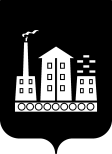 АДМИНИСТРАЦИЯ ГОРОДСКОГО ОКРУГА СПАССК-ДАЛЬНИЙ ПОСТАНОВЛЕНИЕ12 февраля 2024г.            г. Спасск-Дальний, Приморского края                   № 241-паО закреплении муниципальных образовательных организаций за конкретными территориями городского округа Спасск-Дальний в 2024 годуРуководствуясь Федеральным законом от 06 октября 2003 г. № 131-ФЗ «Об общих принципах организации местного самоуправления в Российской Федерации», Федеральным законом от 29 декабря 2012 г. № 273-ФЗ «Об образовании в Российской Федерации», приказом Минпросвещения России от       02 сентября 2020 г. № 458 «Об утверждении Порядка приема на обучение по образовательным программам начального общего, основного общего и среднего общего образования»,   приказом Минпросвещения России от 15 мая 2020 г. № 236  «Об утверждении Порядка приема на обучение по образовательным программам дошкольного образования», Уставом городского округа Спасск-Дальний, Администрация городского округа Спасск-ДальнийПОСТАНОВЛЯЕТ:1.  Утвердить Перечень муниципальных общеобразовательных организаций, закрепленных за конкретными территориями городского округа Спасск-Дальний в 2024 году (приложение № 1).2. Утвердить Перечень муниципальных дошкольных образовательных организаций, закрепленных за конкретными территориями городского округа Спасск-Дальний в 2024 году (приложение № 2).3. Административному управлению Администрации городского округа Спасск-Дальний (Ткаченко) разместить настоящее постановление на официальном сайте правовой информации городского округа Спасск-Дальний.4.      Настоящее постановление вступает в силу со дня его подписания.Глава городского округа Спасск-Дальний			   	 О.А. МитрофановПриложение № 1к постановлению Администрациигородского округа Спасск-Дальнийот 12 февраля 2024г. № 241-паПЕРЕЧЕНЬмуниципальных общеобразовательных организаций, закрепленных за конкретными территориями городского округа Спасск-Дальний в 2024годуПриложение № 2к постановлению Администрациигородского округа Спасск-Дальнийот 12 февраля 2024г. № 241-паПЕРЕЧЕНЬмуниципальных дошкольных образовательных организаций, закрепленных за конкретными территориями городского округа Спасск-Дальний в 2024 году№п/пНаименования муниципальных общеобразовательных организацийУлицы городского округа Спасск-Дальний, закреплённые за муниципальными общеобразовательными организациями 1. Муниципальное бюджетное общеобразовательное учреждение «Средняя общеобразовательная  школа № 1»  городского округа Спасск-ДальнийУлицы: Андреевская, Барабашевская, Борисова, Вокзальная, 1-я Гражданская, 2-я Гражданская, 3-я Гражданская, Деповская,, Ершова, Заречная, Ипподромная нечётные 3-101, чётные 4-104, Кировская нечётные 1-97, 97а, четные 6-112, Комсомольская, Коммунальная, Красноармейская, Кустовиновская, Кулешовская, Линейная,  Ленинская 3,5,6,8,12,23,  1-я Луговая, 2-я Луговая, 3-я Луговая, Льва Толстого, нечётные 1-111, чётные 2-100, Мельничная нечётные 1-111, Некрасова, Надреченская, Парковая 1-19, 26, Парфенова, Пролетарская, Силикатная, Советская 1-46, 47, 48-88,Степана Сологуба нечётные 1-97, чётные 2-104, Тараса Шевченко нечётные 1-103, чётные 2-108, Уборевича, Щорса.2.Муниципальное бюджетное общеобразовательное учреждение «Центр образования «Содружество» городского округа  Спасск-ДальнийУлицы: Арсеньева, Бонивура, Грибоедова, Герцена, Дальняя, Дербенёва, Есенина, 1-й Западный переулок,  2-й Западный переулок, 3-й Западный переулок, 4-й Западный переулок, Калинина, Каменная, Котовского, Коммунаров, Лермонтова, Ломоносова, Маяковского, Молодёжная, Мира, Мичурина, Нагорная, 25 Октября, Октябрьская, Павлика Морозова, Пионерская,  Первомайская, Планерная, Репина, Спортивная,  Сопочная, Фадеева, Халтурина, Хрустальная, Цементная, Чкалова, Чернышевского, Шиферная, Шолохова, Энергетиков, Южный переулок.3.Муниципальное бюджетное общеобразовательное учреждение «Средняя общеобразовательная  школа № 5» городского округа  Спасск-Дальний1-я Загородная, 2-я Загородная,        3-я Загородная, Мухинский переулок (кроме дома № 8), Набережная, Ленинская, д.116,  2-я Набережная, Парковая  41, 43, 47, 49, 51, 55, 66, 186-235; Перелётная, Советская - чётные 116- 134, 248-280; Юбилейная, Григория Лазаренко (нечетная сторона), Льва Толстого - нечётные 179-183, чётные 166-180; Мельничная нечётные 177-209,          Степана Сологуба нечётные 167-185, чётные 172-190, Тараса Шевченко нечётные 173-197, чётные 180-210.4.Муниципальное бюджетное общеобразовательное учреждение «Центр образования «Притяжение» городского округа Спасск-ДальнийУлицы: Авиационная, Безымянный переулок,   2-я Дубовская, Можайского; Олега Кошевого, Красногвардейская (нечётная сторона), Дорожная, Транспортная, Транспортный переулок; Борисова 2,3,5,7, Госпитальная, Гвардейский переулок, Краснознаменная, Матросова, Нахимова, Офицерский переулок, Пушкинская, Суворовская, Артиллерийская, Аэродромная, Белинского, Гоголя, Достоевского 9-го Октября, Пограничная, Приморская, Тупиковая, Кустарный переулок, Полевая, Штурмовая, Шоссейный переулок, Камышовый переулок, Российская, Сосновая, Степная, Строительный переулок, Хабаровская нечётные 1-39,  Амурская, Береговая, 2-я Береговая, Волочаевская, Восточный переулок, Вострецова, Колхозная, Калиновский переулок, Лазо, Народоармейская, Партизанская, Подсобная, Степана Разина, Торговая, Хмельницкий переулок, Чапаевская, Школьный переулок, Заводская, Ключевая, Кирпичный переулок, Пригородный переулок, Свободный переулок, Северный переулок, Фабричный переулок, Лесная, Промышленная, Почтовый переулок, Складская.5.Муниципальное бюджетное общеобразовательное учреждение «Средняя общеобразовательная  школа № 15» городского округа Спасск-ДальнийУлицы: Ангарская, Горького, Красногвардейская (четная сторона), Хабаровская чётные 18-32а.6.Муниципальное бюджетное общеобразовательное учреждение «Центр образования «Интеллект» городского округа Спасск-Дальний»Улицы:  Базарный переулок, Ленинская 32, 36, 43, 151-220,  Народная, Парковая 21, 23, 25, 27, 29,  29/1, 31, 33, 35, 37; четные 46-54; Покуса, Советская 90-108; Крестьянский переулок,  Григория Лазаренко (четная сторона), Ипподромная нечётные 103-137, чётные 108-152; Кировская нечётные 99-157, чётные 114-180,192; Мельничная нечётные 113-175; Льва Толстого нечётные 113-177, чётные 102-164;     1-ый Рабочий переулок, Степана Сологуба нечётные 99-163, чётные 108-170; Тараса Шевченко нечётные 105-171, чётные 110-178; Мухинский пер. 8, Парковая 31/1, 66.№ п/пНаименования муниципальных дошкольных образовательных организацийУлицы городского округа Спасск-Дальний, закреплённые за муниципальными дошкольными образовательными организациями 1. Муниципальное бюджетное общеобразовательное учреждение «Центр образования «Содружество» городского округа Спасск-Дальний (дошкольное отделение)Улицы:Безымянный переулок, Герцена, Горького нечетные 29-51, чётные 106-114, 120, 126-132, Есенина, Лермонтова, Маяковского, Октябрьская, Репина, Фадеева, Халтурина, Чернышевского, Шолохова, Энергетиков.Арсеньева,  Баневура, Грибоедова, Дальняя,  Дербенёва, 1-ый Западный переулок, 2-ой Западный переулок, 3-ий Западный переулок,     4-ый Западный переулок, Каменная, Калинина, Коммунаров, Ломоносова, Молодёжная, Мичурина, Мира, Нагорная, 25 Октября, Павлика Морозова, Пионерская, Первомайская, Планерная, Сопочная, Спортивная, Хрустальная, Цементная, Чкалова, Шиферная.2.Муниципальное бюджетное общеобразовательное учреждение «Центр образования «Интеллект» городского округа Спасск-Дальний» (дошкольное отделение)Улицы: Базарный переулок, Ленинская 32, 36, 43, 151-220,  Народная, Парковая 21, 23, 25, 27, 29,  29/1, 31, 33, 35, 37; четные 46-54; Покуса, Советская 90-108; Крестьянский переулок,  Григория Лазаренко (четная сторона), Ипподромная нечётные 103-137, чётные 108-152; Кировская нечётные 99-157, чётные 114-180,192; Мельничная нечётные 113-175; Льва Толстого нечётные 113-177, чётные 102-164;1-ый Рабочий переулок, Степана Сологуба нечётные 99-163, чётные 108-170; Тараса Шевченко нечётные 105-171, чётные 110-178; Мухинский пер. 8, Парковая 31/1, 66.1-я Загородная, 2-я Загородная,        3-я Загородная, Мухинский переулок (кроме дома   № 8), Набережная, Ленинская, д.116,  2-я Набережная, Парковая  41, 43, 47, 49, 51, 55, 66, 186-235; Перелётная, Советская - чётные 116-134, 248-280; Юбилейная, Григория Лазаренко (нечетная сторона), Льва Толстого - нечётные 179-183, чётные 166-180; Мельничная нечётные 177-209, Степана Сологуба нечётные 167-185, чётные 172-190, Тараса Шевченко нечётные 173-197, чётные 180-210.3.Муниципальное бюджетное дошкольное образовательное учреждение «Детский сад общеразвивающего вида № 3 «Радуга» городского округа Спасск-ДальнийУлицы: Андреевская, Барабашевская, Вокзальная, Деповская, Ершова, Коммунальная, Кулешовская, Линейная, Некрасова, Силикатная, Советская 1- 72, Уборевича.4.Муниципальное бюджетное дошкольное образовательное учреждение «Центр развития ребенка детский сад № 4 «Солнышко» городского округа Спасск-ДальнийУлицы: Дорожная, Красногвардейская нечётные 81- 99, 101, 103,105,107.5.Муниципальное бюджетное дошкольное образовательное учреждение «Детский сад общеразвивающего вида № 7    «Сказка» городского округа Спасск-ДальнийУлицы: Ипподромная нечётные 3-101, чётные 4-104, Кировская нечётные 1-97, 97а, четные 6-112, Ленинская 3-12, 23, Парфенова, Пролетарская, Советская 47, 77-88, Степана Сологуба нечётные 1-97, чётные 2-104, 1-я Луговая, 2-я Луговая,      3-я Луговая, Щорса.6.Муниципальное бюджетное общеобразовательное учреждение «Центр образования «Притяжение» городского округа Спасск-Дальний (дошкольное отделение)Улицы: Амурская, Артиллерийская, Береговая, 2-я Береговая, Белинского, Волочаевская,  Вострецова, Восточный переулок,  Достоевского, Заводская, Калиновская, Кирпичный переулок, Ключевая, Колхозная, Кустарный переулок, Лесная, Лазо, Матросова, Народоармейская, Нахимова, Офицерский переулок, Партизанская, Подсобная, Почтовый переулок, Полевая, Пограничная, Пригородный переулок, Приморская, Промышленная, Пушкинская, Российская, Свободный переулок, Северный переулок, Северный переулок, Складская, Суворовская, Сосновая, Степная, Степана Разина, Торговая, Тупиковая, Фабричный переулок, Фабричный переулок, Хмельницкий переулок, Чапаевская, Хабаровская,  Школьный переулок, Шоссейный переулок, Штурмовая.Авиационная, Ангарская, Аэродромная, 2-я Дубовская, Гвардейский переулок, Гоголя, Горького чётные: 2-16, 22-32, 32-104, нечётные 3а-41, Госпитальная, 9 Октября, Камышовый переулок, Краснознаменная, Красногвардейская 4, 6, нечётные 1-47а, 55, частные дома 16-100а; Кустарная, Можайского, Олега Кошевого, Строительный переулок, ТранспортнаяУлица Красногвардейская нечётные 69-79, 100, 100/1,100/2,100/3,100/4, 102,102/1,102/2, 102/3.7.Муниципальное бюджетное дошкольное образовательное учреждение «Детский сад общеразвивающего вида № 16 «Алёнка» городского округа Спасск-ДальнийУлица Красногвардейская 104-114/3,120,122,126.8.Муниципальное бюджетное дошкольное образовательное учреждение «Центр развития ребенка детский сад № 18 «Родничок» городского округа Спасск-ДальнийУлицы:  Борисова, 1-я Гражданская, 2-я Гражданская, 3-я Гражданская, Заречная, Комсомольская, Красноармейская,  Кустовиновская, Льва Толстого, нечётные 1-111, чётные 2-100, Мельничная нечётные 1-111, Надреченская, Парковая 1-19, 26, Тараса Шевченко нечётные 1-103, чётные 2-108.